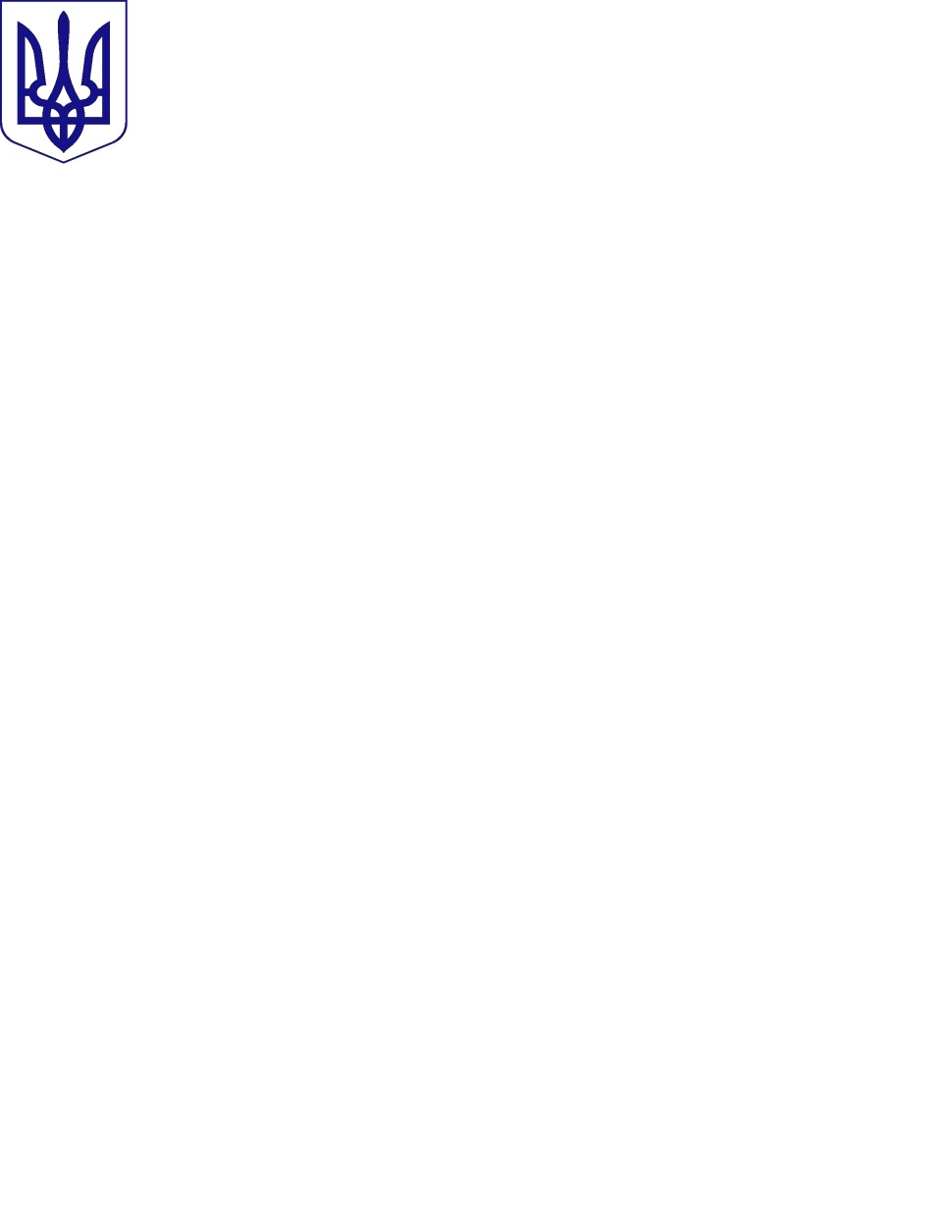 МІНІСТЕРСТВО ОСВІТИ І НАУКИ УКРАЇНИУКРАЇНСЬКИЙ ДЕРЖАВНИЙ ЦЕНТР ПОЗАШКІЛЬНОЇ ОСВІТИКловський узвіз 8, м. Київ, 01021; т/ф (044) 253-75-25; тел. 253-63-99, 253-01-05 “МТС” +38 (050) 566-89-50; “Київстар” +38 (097) 751-98-81; “Life” +38 (063) 673-19-61E-mail: udcpoua@gmail.com; estetudcpo@gmail.com ; texnudcpo@gmail.com; mettod2@gmail.com Web-site: http://udcpo.com.ua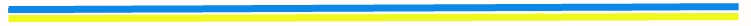 Від 17.03.2020 р. № 03-19На № ______ від ________ 20 ___ р.	Директорам обласних, Київського міського центру, палаців дитячо-юнацької творчості естетичного виховання, державних будинків художньої та технічної творчостіШановні колеги!На виконання Постанови Кабінету Міністрів України від 11.03.2020 року   № 211 «Про запобігання поширенню на території України коронавірусу COVID-19», листа Міністерства освіти і науки України від 11.03.2020 року №1/9-154 та листа КПНЗ «Кіровоградський обласний центр дитячої та юнацької творчості» від 17.03.2020 року № 53 повідомляємо Вам, що Всеукраїнський відкритий фестиваль дитячої та юнацької творчості присвячений Всесвітньому Дню Землі, який має відбутися 22-24 квітня 2020 року у місті Кропивницькому, буде проведений у заочному форматі. Терміни  прийому  конкурсних   матеріалів  продовжено до 20 квітня 2020 року. Відповідні зміни внести до Умов проведення фестивалю (лист Українського державного центру позашкільної освіти № 02-28 від 26.02.2020 року). Додаткова інформація за телефонами: у місті Кропивницькому (0522) 22-56-01, 22-56-12 (контактні особи: (095) 234-64-98 – Долгополова Наталія Костянтинівна, (095) 585-96-18 - Кордонська Лариса Миколаївна), у місті Києві (044) 253-01-05 (контактна особа – Кононенко Ірина Володимирівна).Додаток: на 1 арк.З повагоюдиректор                                                                                   Геннадій ШКУРАІрина Кононенко (044) 253 01 05Додаток 1до листа УДЦПОвід  17.03.2020р. №  03-19Зміни до умов проведення Всеукраїнського відкритого фестивалю дитячої та юнацької творчостіприсвяченого Всесвітньому Дню Землі1.  Пункт 5.1 розділу 5 «Порядок і строки проведення Фестивалю» в Умовах замінити формулюванням:«Конкурсна програма Фестивалю проводиться у заочній формі» пункт 5.2 розділу 5 Умов викласти у такій редакції:«Для участі у конкурсній програмі Фестивалю необхідно до  20  квітня надіслати заявку на участь за формою згідно з додатком до Умов, список учасників і матеріали на електронних носіях до оргкомітету Фестивалю: e-mail: ocdut@ukr.net;  тел. (0522) 22-56-01, 22-56-12»;пункти 5.3 та 5.4. розділу 5 Умов вилучити;абзац 5 пункту 6.1. «Громадська думка» розділу 6 «Умови проведення конкурсних програм у номінаціях:» подати у наступній редакції:«Для участі в конкурсній програмі Фестивалю необхідно подати до оргкомітету Фестивалю:»;абзац 2 пункту 6.3. «Образотворче мистецтво» розділу 6  замінити формулюванням: «Конкурсна програма Фестивалю проводиться у заочній формі. Роботи надсилаються до 20 квітня 2020 року у форматі А3 – А2 в кількості 2-3 роботи. Техніка виконання: живопис, графіка, ліногравюра (матеріали: гуаш, акварель, олівці, пастель та довільні комбінації згідно задуму автора).».